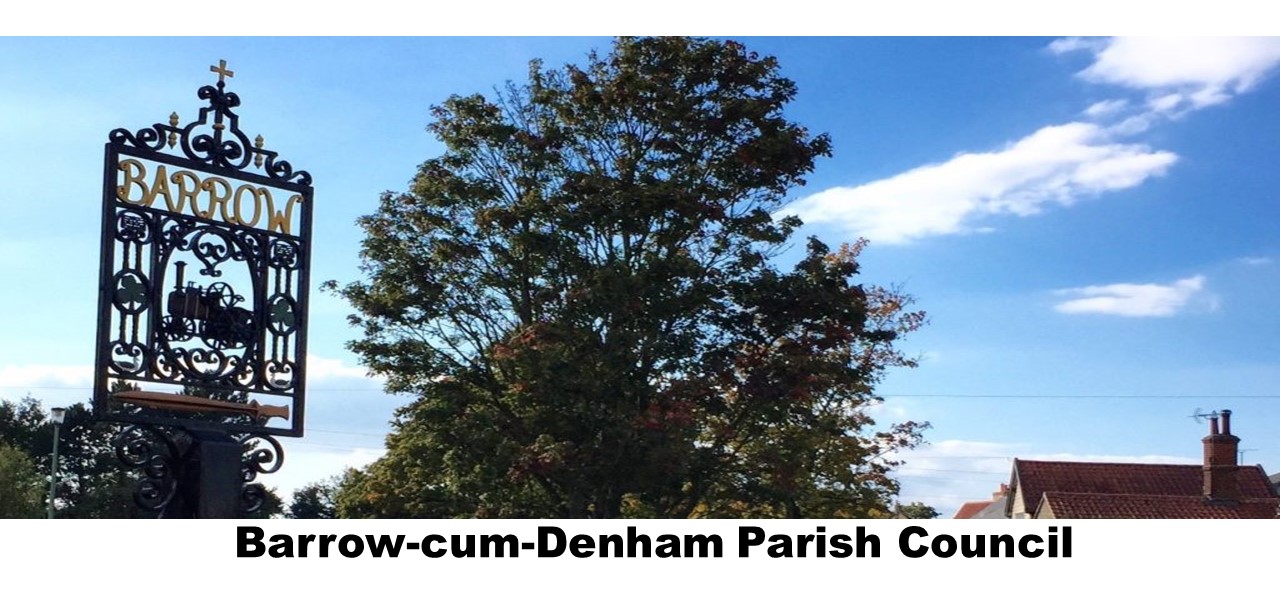 VACANCY FOR A STREET CLEANERPlease contact:Barrow cum Denham Parish Councilbarrowcumdenhampc@gmail.com07795 343576